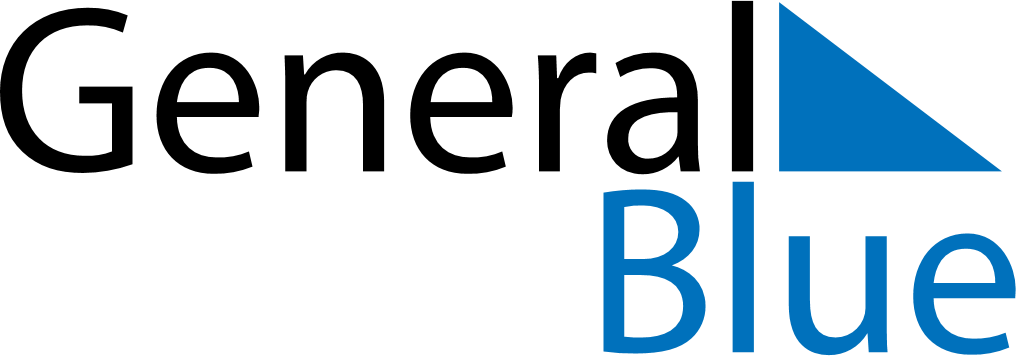 June 2022June 2022June 2022June 2022AustriaAustriaAustriaSundayMondayTuesdayWednesdayThursdayFridayFridaySaturday1233456789101011PentecostWhit Monday1213141516171718Corpus Christi19202122232424252627282930